۳۴۴ - ای کنيزان يزدانحضرت عبدالبهاءاصلی فارسی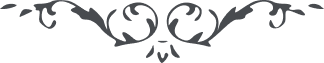 ۳۴۴ - ای کنيزان يزدان ای کنيزان يزدان، چون بحر بجوشيد و چون مرغان جنّت ابهی  بخروشيد هر يک از شدّت وجد بترانه‌ای در اين گلشن بمحامد حضرت مقصود پردازيد پرشعله باشيد نه مخمود پرشور باشيد نه محزون آيات توحيد باشيد و بيّنات خداوند مجيد اشجار حديقه مواهب باشيد و اثمار شجره الطاف ربّ کامل مظاهر عنايت جمال مبارک باشيد چه که قوّت روح القدس مؤيّد شما. 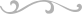 